What is the Knowledge-a-thon?  This is a pledge type fundraiser whereby students will be challenged to learn the answers to a list of questions that are grade level appropriate.  Why should we participate in the Knowledge-a-thon?This fundraiser increases our students’ knowledge!  It also eliminates the need for door-to-door sales.  Students can win great prizes, including a $200 gift card to any store!Where does the money go?The Wittenberg-Birnamwood PTO, which means right back to all of our students.  The PTO donates money to the aquatic center, the school forest, classrooms, Accelerated Reader, field trips and more!  We will all benefit from the money raised.How can I help?Help your child study their questions!  After they have memorized 5 questions, they can turn in a coupon to win prizes.  See the attached coupons.
Help your child collect pledges! Return pledge sheets to classroom teacher on or before Monday, March 20th.  There are individual and class incentives.  Please turn in all pledge money by April 5th.  Help on the test day March 22nd!  Please remove and send in bottom of this letter.Cut on the dotted line and return to classroom teacher by March 7th.Knowledge-a-thon 2017_____ I am interested in being a testing volunteer Wednesday, March 22nd in the am.	_____ in Birnamwood  or _____ in Wittenberg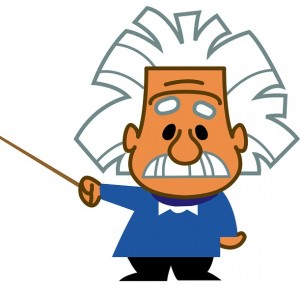 _____ I am interested in sending some cookies, bars, or juice for treats on Wednesday, March 22nd._____ Sorry I can’t help this time.Parent/Guardian Name_______________________ Phone # _________________Student’s Name _________________________Teacher’s Name ______________ Best time to reach you _______________________________________________